宿迁市苏州外国语学校食堂用品设备清单序号名称规格数量单位1恒联双动和面机HS50A2台2恒联揉压面机MT-3881台3平板车平板车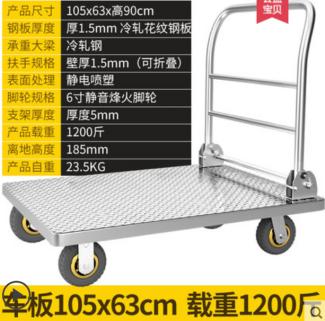 30台4双层推车双层推车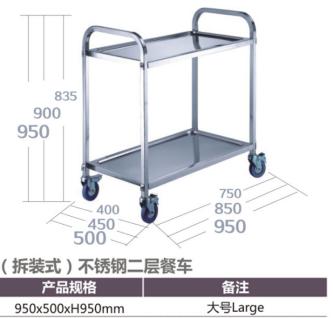 30台